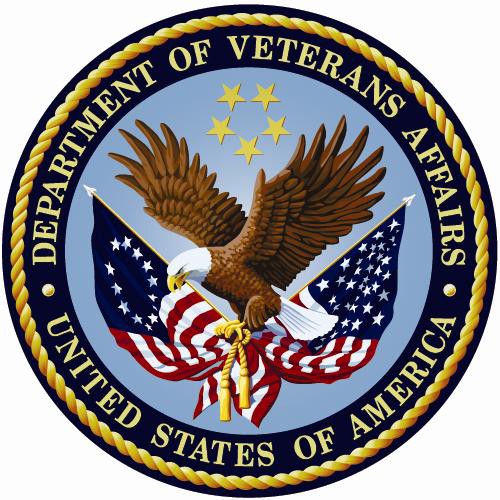 USH LEGAL SOLUTION –Patient Record Flag (PRF) & TIU Note TitleRelease NotesDG*5.3*864 TIU*1*275 GMTS*2.7*103August 2013Department of Veterans Affairs Office of Information (OI) Product DevelopmentTable of ContentsIntroductionPatches DG*5.3*864, GMTS*2.7*103, and TIU*1.0*275 address the Under Secretary of Health(USH) legal solution to provide a new national Category I patient record flag that will inform all Veteran Health Administration (VHA) caregivers of special guidelines that must be followed when documenting notes or dealing with a specific patient. This flag will require special permissions in order to be assigned to a patient, and, once assigned, it cannot be modified or inactivated other than allowing the reassignment of the owning facility. These three patches are being distributed as a single bundle.NOTE: MPIF*1*58, a related patch, is not part of the bundle described in this Release Notes document, but will need to be installed concurrently. The MPIF patch is to aid in the sharing of the patient record flags when the ICN is established by the MPIF LOC/MIS ICN RES background job.Required Software for DG*5.3*864, GMTS*2.7*103, and TIU*1.0*275Related DocumentationFeaturesPatch DG*5.3*864 will install the new Patient Record Flag. The new PRF must only be used with the guidance from the Office of Under Secretary of Health on a patient-by-patient basis. It may not be used for any other purpose or patient.   Patch TIU*1*275 installs one new Progress Note Title into the TIU DOCUMENT DEFINITION file (8925.1): PATIENT RECORD FLAG CATEGORY I – URGENT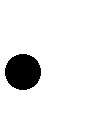 ADDRESS AS FEMALE. The patch installation links the title to the existing document class, PATIENT RECORD FLAG CAT I. This title will be automatically linked to the URGENT	ADDRESS AS FEMALE Patient Record Flag during the install of DG*5.3*864.   Patch GMTS*2.7*103 provides two new Health Summary Types: VA-PT RECORD FLAG STATUS for local display of active and inactive patient record flags and REMOTE PT RECORD FLAG STATUS for use from Remote Data Views to see another treating facilities active and inactive patient record flags. Both of these Health Summary Types include a new Health Summary Component, CAT I PT RECORD FLAG STATUS, that displays the active and inactive Category I Patient Record Flags assigned to a given patient.   Patch DG*5.3*864 installs a new national Category I patient record flag: URGENT ADDRESS AS FEMALE PRF and associates the new PATIENT RECORD FLAG CATEGORY I – URGENT	ADDRESS AS FEMALE progress note title with the new flag. This Patient Record Flag was established to ensure that a transgender Veteran is addressed as Female per a court order agreement. This flag cannot be used without approval of the Under Secretary for Health.The ability to assign the new URGENT	ADDRESS AS FEMALE PRF will be limited to one identified IRM staff member with programmer access, or an identified clinician with temporary programmer access assigned by IRM staff at one pre-determined site. The identified person with programmer access at the pre-determined site will assign the URGENT	ADDRESS AS FEMALE PRF to a pre-determined patient, identified by Under Secretary of Health (USH). The text used during the assignment will be based on very specific pre-defined text provided by the Office of the Under Secretary of Health.Once the USH-specified patient is assigned the URGENT	ADDRESS AS FEMALE flag, the PRF cannot be inactivated for the patient. NOTE: Only one site will be assigning this flag to the patient. There will be no Review frequency for this flag assignment.The patch also includes a change to the Register a Patient [DG REGISTER PATIENT] option and the Load/Edit Patient Data [DG LOAD PATIENT DATA] option to ensure that Category I Patient Record Flags are updated when a patient registers at a new facility. The updates are provided from the existing VistA treating facility where the patient has been seen. This change is required to address a Patient Safety Issue (PSPO #2365) and Remedy Ticket #801785 – Category I Flag.NOTE: MPIF*1*58, a related patch, is not part of the bundle described in document, but will need to be installed concurrently. A code change has been made in routine MPIFBT3 to support the Patient Record Flag initiative distributed in VistA patch DG*5.3*864.For some time, the Register a Patient [DG REGISTER PATIENT] and Load/Edit Patient Data [DG LOAD PATIENT DATA] options have included the query for the Patient Record Flag. However, when a patient is created outside of these options, the query for the Patient Record Flag was not occurring.Also, if a patient does not get an Integration Control Number (ICN) via the direct connect to the Master Veteran Index during registration, that record gets a local ICN. The local ICN is resolved to a national ICN through the Local/Missing ICN Resolution Background Job [MPIF LOC/MIS ICN RES] option.The Local/Missing ICN Resolution Background Job [MPIF LOC/MIS ICN RES] now includes the query for the Patient Record Flag once the ICN has been returned to VistA and the patient is shared with another VAMC.Registration – Patient Record Flag (DG) FeaturesThe Registration provides all facilities with a new national Category I Patient Record Flag (PRF) to be compliant with a legal solution agreed to by the Undersecretary for Health.         Adds New Category I PRF URGENT	ADDRESS AS FEMALEA new Category I Patient Record Flag will be added to the PRF National File (#26.15) with the following information:Name : URGENT	ADDRESS AS FEMALE.Status: ACTIVE (installed as ACTIVE).Type: “OTHER”.Review Frequency Days): zero (0) – which means no review needed.Notification Days: zero (0).Flag: No Review Mail Group assigned (not necessary since no review notifications are needed).New TIU PN title assigned to it: PATIENT RECORD FLAG CATEGORY I – URGENT	ADDRESS AS FEMALE.Description This Patient Record Flag was established to ensure that a transgender Veteran is addressed as Female per a court order agreement. This flag cannot be used without approval of the Undersecretary for Health.No Principal Investigator (Null - used for RESEARCH type flags only).The PRF National Flag File (#26.15) will have no DD changes for special handling of the new URGENT	ADDRESS AS FEMALE flag. This will eliminate introduction of new problems with existing Patient Record Flag functionality.         Modifies the “Select a flag for this assignment” prompt to restrict assignment of the URGENT	ADDRESS AS FEMALE flag.The Registration patch modifies the Assign Flag action on the DGPF RECORD FLAG ASSIGNMENT option. The Select a flag for this assignment” prompt is modified to only allow users with programmer access (determined by DUZ(0)=”@”) to select and assign a patient the URGENT	ADDRESS AS FEMALE PRF when prompting for a National flag.The Assumption is that the URGENT	ADDRESS AS FEMALE PRF will display in the list of National flags, but will not be selectable. The alternative of adding screening to prohibit seeing the URGENT	ADDRESS AS FEMALE PRF would impact the selection of other National flags and was not viewed as a viable coding solution.         Displays a message at the “Assign Flag” action to indicate assignment of the URGENT	ADDRESS AS FEMALE PRF is restricted.The Registration patch modifies options so that when the URGENT	ADDRESS AS FEMALE PRF is selected by a user that does not have programmer access (determined by DUZ(0)=”@”), then a message is displayed to the user “This National Flag is limited to purposes authorized by Undersecretary for Health only” and returns the user to the “Select a flag for this assignment” prompt. The message should not say anything about needing programmer access, to prevent the user from finding a person with programmer access to enter the PRF for a patient.         Displays a message at the “Edit Flag Assignment” action to indicate editing of the URGENT ADDRESS AS FEMALE PRF assignment is restricted.A message is displayed to the user that indicates this PRF cannot be edited for the patient. The following text will display: “This URGENT	ADDRESS AS FEMALE flag assignment cannot be edited.”         The URGENT	ADDRESS AS FEMALE PRF’s owning site assignment is not restricted from changing the owning site.Existing functionality in the DGPF RECORD FLAG ASSIGNMENT option’s, RECORD FLAG ASSIGNMENT, Change Assignment Ownership action allows changing the owning site for the assignment. No special coding is needed for this functionality.         The Registration (DG) patch installation includes a post-installation routine that loads the URGENT ADDRESS AS FEMALE PRF file entry into the PRF National Flag file (#26.15).Due to FileMan restrictions, the only way the URGENT	ADDRESS AS FEMALE PRF file entry can be added to the PRF National File (#26.15) is from a post-installation routine.The URGENT: ADDRESS AS FEMALE PRF file entry should have an Active status, alleviating the need for each site to activate use of the URGENT	ADDRESS AS FEMALE PRF flag.Text Integration Utility (TIU)A new Text Integration Utility (TIU) patch, TIU*1.0*275 addresses the following requirements:Adds New national Progress Note TitleThe TIU patch adds a new Progress note title to the TIU Document Definition file (#8925.1) with the following information:   NAME: PATIENT RECORD FLAG CATEGORY I – URGENT	ADDRESS AS FEMALE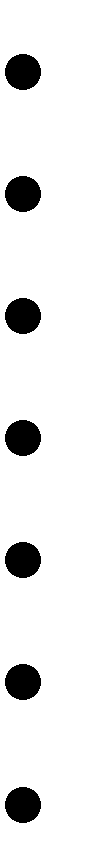 PRINT NAME the same as the NAME. TYPE: “DOC”CLASS OWNER: CLINICAL COORDINATORSTATUS: ACTIVE (installed as ACTIVE) NATIONAL STANDARD: YESOK TO DISTRIBUTE: YESVHA ENTERPRISE STANDARD TITLE of “PATIENT RECORD FLAG” from the TIU VHA ENTERPRISE STANDARD TITLE (#8926.1) file.Health Summary (GMTS)   GMTS*2.7*103 provides a new component that displays the Active and Inactive Category I Patient Record Flags assigned to a given patient and also two new Health Summary Types.DESCRIPTION:	This component displays the Active and Inactive Category 1Patient Record Flags assigned to a given patient.	The full assignment history is included with each instance of flag assignment.	Activeflagassignments are displayed first, followed by Inactive flag assignments.HEALTH SUMMARY TYPE (#142)VA-PRF CAT 1 STATUSNAME: VA-PT RECORD FLAG STATUS LOCK: GMTSMGRSUMMARY ORDER: 5COMPONENT NAME: CAT I PT RECORD FLAG STATUSNATIONALLY EXPORTED TYPE: Nationally Exported, UneditableREMOTE PRF CAT 1 STATUSNUMBER: 5000021	NAME: REMOTE PT RECORD FLAG STATUSLOCK: GMTSMGR SUMMARY ORDER: 5COMPONENT NAME: CAT I PT RECORD FLAG STATUSTITLE: Remote Pt Record Flag StatusNATIONALLY EXPORTED TYPE: Nationally Exported, UneditableHEALTH SUMMARY COMPONENT (#142.1)NUMBER: 257	NAME: CAT I PT RECORD FLAG STATUSPRINT ROUTINE: EN;GMTSRFHX	ABBREVIATION: PRF1DESCRIPTION:	This component displays the Active and Inactive Category 1 Patient Record Flags assigned to a given patient.	The full assignment history is included with each instance of flag assignment.	Active flag assignments are displayed first, followed by Inactive flag assignments.   Pre-Install StepBefore installing the bundle, sites will need to check for a local-versus-national conflict for HEALTH SUMMARY COMPONENT file (#142.1) entries. Examine the HEALTH SUMMARY COMPONENT file (#142.1) for any NUMBER (.001), NAME (.01), orABBREVIATION (3) entries that will conflict with the new component exported with this patch. The national component NUMBER, NAME, and ABBREVIATION are as follows:Internal Entry Numbers below 100001 are reserved for National health summary components. It is extremely unlikely that your site will have a component stored at IEN 257, as doing so would require programmer access and manual editing of the ^GMR(142.1 global. To check the global on your system, look at ^GMT(142.1,257. That location should be empty. If not, your site will need to submit a Remedy ticket for Health Summary support to assist in cleaning up that global entry. Before submitting the ticket, if the component is actually in use at your site and should be kept, it can be recreated as a local IEN and with a slightly different name. Use the “Create/Modify Health Summary Components” option of theGMTS IRM MAINTENANCE MENU to recreate the component. After recreating the component, submit the Remedy ticket requesting Health Summary support with: locating any items pointing to IEN 257, have those items re-pointed to the new local component location, and cleaning up the unwanted entry at IEN 257.The "B" cross-reference for the HEALTH SUMMARY COMPONENT file (#142.1), [^GMR(142.1,"B",], contains the NAME for each component. Each component entry in the file must have a unique NAME. Examine the global listing for this cross-reference to determine if any local component will need the NAME field edited to avoid collision with the new national component.^GMT(142.1,"B","CAT I PT RECORD FLAG STATUS",660187)="" <-Example of alocal component that will conflict with the incoming CAT I PT RECORD FLAG STATUS component NAME.The "C" cross-reference for the HEALTH SUMMARY COMPONENT file (#142.1), [^GMR(142.1,"C",], contains the ABBREVIATION for each component. Each component entry in the file must have a unique ABBREVIATION. Examine theglobal listing for this cross-reference to determine if any local components will need the ABBREVATION field edited to avoid collision with the new national component.^GMT(142.1,"C","PRF1",660187="" <-Example of a local component that will conflict with the incoming CAT I PT RECORD FLAG STATUS component ABBREVIATION.If a NAME or ABBREVIATION conflict is found, the “Create/Modify Health Summary Components" option of the GMTS IRM MAINTENANCE MENU should be used to edit the local component's NAME or ABBREVIATION.         GMTS*2.7*103 Pre and Post-RoutinesGMTS*2.7*103 runs an environment check routine to ensure that IEN 257 in ^GMT(142.1 is unused and will also check for any NAME (.01) or ABBREVIATION (3) conflicts with the new component. If any conflicts are found, the environment check will indicate the conflict, the install will abort, and the transport global will be unloaded from the system.The pre-install routine will remove any previous version of the Reminder Exchange file that is used to install the two new Health Summary Types. In the event of multiple installations, this step ensures that the Reminder Exchange file used during installation is from the build instead of the version stored in the REMINDER EXCHANGE file (#811.9).The post-install routine will install the Health Summary Component into the HEALTH SUMMARY COMPONENT file (#142.1). This routine will also initiate the Reminder Exchange installation for the Health Summary Types.         Post-Install SetupAdd the two new Health Summary Types, VA-PT RECORD FLAG STATUS and REMOTE PT RECORD FLAG STATUS to the list of available reports viewable in CPRS GUI. This can be done in different ways and from several different menus. Depending on local configuration, all health summary types may be available for selection or the selection may be configured to a defined list. See “Health Summary Configuration” in the Reports section of the CPRS Technical Manual: GUI Version for further information.Always follow your site’s local policies on how to assign these items to the list of available reports. Any users with a CPRS session open during the time of installation will need to close and re-open CPRS in order to see the new Health Summary Types on the Reports tab.ExampleThis example uses the Health Summary Coordinator's menu [GMTS COORDINATOR] to add the items for use at the System level.Final Step: One site only will add the flag for designated patient.Patient Safety Issue and Remedy TicketThe following PSI and Remedy Ticket, which were logged previous to this project, are corrected with this patch bundle.Patient Safety Issue (PSI)PSPO #2365 - During testing of new software it was found when a patient registers at a new facility the backward look-up to determine of a Category I Record Flag exists for that patient at any other facility does not function correctly.Remedy Ticket #801785 - Category I FlagThe automatic update (a routine unseen by users) of the Category I Flag to the new facility the patient is registering at does not work correctly.Corrections are made in the DG patch to the Patient Record Flag transmission routines addressed in this patch.Package/PatchNamespaceVersionCommentsHealth SummaryGMTS2.7Fully patchedKernelXU8.0Fully patchedRegistration/Patient Record FlagDG5.3Fully patchedVA FileManDI22Fully patchedText Integration Utilities (TIU)TIU1.0Fully patchedDocumentationDocumentation File nameUSH LEGAL SOLUTION – CATEGORY IPatient Record Flag (PRF) Installation GuideDG_5.3_864_IG.PDFUSH LEGAL SOLUTION – CATEGORY IPatient Record Flag (PRF) Release NotesDG_5.3_864_RN.PDFPatient Record Flag (PRF) User GuidePatRecFlagUG.PDFHealth Summary User ManualHSUM2_7_103_UM.PDFHealth Summary Technical ManualHSUM2_7_103_TM.PDFTIU User ManualTIUUM-275.PDFRECORD FLAG ASSIGNMENT	Nov   16,   2012@11:23:38	Page:	1 of	1Patient:   CRPATIENT,TWO   (666554444)	DOB: 10/10/40ICN:   9990000121V144170	CMOR: SALT LAKE CITY OIFOFlag	Assigned	Review   Date	Active	Local	Owner SiteHIGH    RISK   FOR   SUICID	12/21/10	01/20/11	YES	YES	SALT    LAKE    CITY   HHIGH    RISK   FOR   SUICID	01/31/12	04/30/12	YES	NO	SALT    LAKE    CITY   HEnter ?? for more actionsSP	Select   Patient	EF	Edit Flag AssignmentDA	Display   Assignment   Details	CO	Change Assignment Ownership AF	Assign FlagSelect   Action:Quit//   af	Assign    Flag Select    a    flag     for this assignment: N.?Answer with PRF NATIONAL FLAG NAME, or PRINCIPAL INVESTIGATOR(S)Choose from:BEHAVIORAL	ACTIVE	BEHAVIORALHIGH    RISK   FOR   SUICIDE	ACTIVE		CLINICAL                                                   URGENT	ADDRESS   AS   FEMALE		ACTIVE	OTHEREnter the patient record flag name.Enter one of the following: N.EntryName to select a National Flag L.EntryName to select a Local FlagTo    see    the    entries    in    any    particular    file    type <Prefix.?>Select    a    flag    for    this   assignment:   N.URGENT	ADDRESS AS FEMALE PRFSelect    a    flag    for    this   assignment:   N.URGENT	ADDRESS AS FEMALE“The URGENT: ADDRESS AS FEMALE National flag is limited to purposes authorized by Undersecretary for Health only.”Answer with PRF NATIONAL FLAG NAME, or PRINCIPAL INVESTIGATOR(S)Choose from:BEHAVIORAL	ACTIVE	BEHAVIORALHIGH    RISK   FOR   SUICIDE	ACTIVE		CLINICAL URGENT:    ADDRESS   AS    FEMALE		ACTIVE	OTHEREnter the patient record flag name.RECORD FLAG ASSIGNMENT	Nov   16,   2012@11:31:58	Page:	1 of	1Patient:   CRPATIENT,TWO   (666554444)	DOB: 10/10/40ICN:   9990000121V144170	CMOR: SALT LAKE CITY OIFOFlag	Assigned	Review   Date	Active	Local	Owner SiteURGENT	ADDRESS    AS   FE   11/12/12	YES	YES	SALT LAKE CITY HHIGH    RISK   FOR   SUICID	01/31/12	04/30/12	YES	NO	SALT LAKE CITY HEnter ?? for more actionsSP	Select   Patient	EF	Edit Flag AssignmentDA	Display   Assignment   Details	CO	Change Assignment Ownership AF	Assign FlagSelect   Action:Quit//   ef	Edit Flag Assignment Select    Record   Flag   Assignment:	(1-2):  1“This URGENT	ADDRESS AS FEMALE flag assignment cannot be edited.”Select    Record   Flag   Assignment:	(1-2):NUMBER (IEN)NAMEABBREVIATION257CAT I PT RECORD FLAG STATUSPRF12UserUSR[choose from NEW PERSON]3DivisionDIV[choose from INSTITUTION]4SystemSYS[XXX.XX.XXXXXXXX]5ServiceSRV[choose from SERVICE/SECTION]After all sites have completed the install, one site will be instructed, by the Office of Under Secretary for Health, to add the URGENT	ADDRESS AS FEMALE flag for a specified patient. Any site that has treated this patient will be updated automatically by the patient record flag software after the flag is added for the patient.New sites registering the patient will either be updated during the Registration process or by the Master Patient Index process that updates the patient’s national ICN and treating facility list.